 *Accounts owner: Opy *Account number (IBAN):  FI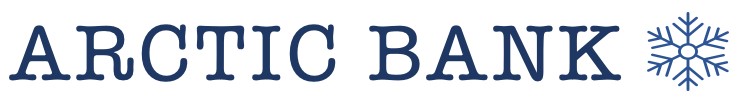  *EDI e-invoice ID: 0037 *Date:   Customer Information  Company name: 	 _____________________________  Business ID: 	 _____________________________  Tax Number: 	 _____________________________  Street / Nr.: 	 _____________________________  Postal code / City: 	 _____________________________  Country : 	 _____________________________  Authorized representative: 	 _____________________________  (Name, Surname)  __________________________________________  This agreement has been made in 2 copies with the same content, one copy for the customer and one copy for the  service provider.  These general terms and conditions of corporate  accounts are applied to account agreements of others  than private persons, and these general terms and  conditions are part of the account agreement.  1.  Account  An account is an account in euros or some other  currency to which Arctic Bank (the‘bank') accepts  deposits to be withdrawn at demand without  giving of notice and where the maximum amount  of debt to the bank may be the amount of the  limit agreed on in the possible credit limit  agreement. A separate agreement is made on the  amount and terms and conditions of a possible  credit limit.  The bank's currently valid general terms and  conditions of payment transmission are applied to  executing payment orders. If some other service  is linked to the account or the account is linked to  another service, the separate agreement terms  and conditions of this service are applied or if no  separate agreement is required, the bank's  currently valid general terms and conditions of  this service are applied.  2. Definitions 	  The following expressions have the  below-mentioned meanings:  A value date  is a reference date which the bank  uses when calculating interest on funds debited  or credited to an account.  A payment transaction  is a measure with which  funds are transferred, withdrawn or placed for the  use of the account holder or a person entitled to  use the account; excluding, however, transactions  related to crediting of deposit interest, if any.  A payment order  refers to an order given to the  bank to execute a payment transaction.  A payment instrument is  a payment card or other  user-specific instrument or procedure or a  combination of these. An agreement on using  these to give payment orders has been made.  Other payment instruments, in addition to  payment cards, include but are not limited to  access codes accepted by the bank.  Banking day  is a day when the bank is open for  business so that it can execute its part of a  payment transaction. An account opener is a  person who concludes an account agreement  with the bank.  An account holder  refers to a person whom the  bank owes the funds in the account and who  owes the debt amount in the account to the bank,  if any, and who can control the account and the  fund in it any way the account holder wishes,  unless otherwise stated below.  An account transaction  refers to credit and debits  to an account affecting the account balance, for  example, payment transactions. Account  information service refers to a service provided by  a service provider other than the bank in which  information on a payment account accessible  online as agreed with the account holder is  retrieved through a registered service provider via  a technical interface approved by the bank  Confirmation on the availability of funds  refers to  a confirmation given via a technical interface  approved by the bank upon the request of a third  party service provider issuing card-based payment  instruments on whether there is a sufficient  amount of funds for executing a card-based  payment transaction in a payment account  accessible online as agreed with the account  holder.  3.  Conclusion of an account agreement and  opening of account  The account opener and the bank conclude an  account agreement in writing or electronically  using electronic identification codes, such as the  access codes.  Other person than the account holder may with  the bank's consent also agree on the opening of  an account for the account holder. The account  opener cannot reserve a right to use the account.  The account holder has control over the use of  the funds in the account and the persons  authorised to use the account and to agree with the bank on amendments to the account  agreement and on closing the account  4. Information provided on the account  4.1 Account agreement  All information on the account, the bank and the  account agreement have been provided in the  account agreement or the account holder has  been provided with the information by the bank  in material otherwise concerning the account. The  bank is not obliged to provide the account holder  with other information on the account, the bank  or the account agreement before the account  agreement is concluded or during its duration  4.2 Information to be provided for the bank and  consent to the handling of personal data  The account opener and the account holder must  provide the bank with information on the account  opener and the account holder currently required  by the bank as well as on the account holder's  ownership and parties that exercise authoritative  powers. The account holder is also obliged to  provide the bank with information currently  required by the bank on persons authorised to  use the account. The account holder and a person  authorised to use the account must also give a  specimen signature to the bank at its request. The  bank is also entitled to use the before-mentioned  information and specimen signatures that it has  already received.  The account holder is obliged to inform the bank  of changes in the name and address of the  account holders and of persons authorised to use  the account and of changes in other information  essential to the provision of banking services. The  bank also has the right to acquire the information  from public registers maintained by the  authorities or from other reliable sources. The  bank is not liable for damage caused by the fact  that the account holder has not informed the  bank of changes, such as the expiry of a person's  right to use the account.  By using the account and the payment services  connected to it, the account holder and the  parties authorised to use the account explicitly consent to the bank handling personal data that is  necessary for providing the payment services.  4.3 Information on payment transactions  The bank gives the information on payment  transactions it has currently determined by  making it available to the account holder via an  electronic channel offered or approved by the  bank or in some other manner separately agreed  on.  The information on payment transactions is  provided on a time period separately agreed on.  Information on payment transactions given  electronically is available for a period of time  currently determined by the bank.  4.  Balance reporting service and corresponding  account queries  A request to deliver account information and the  related payment transaction information (account  query) can be given to the bank through the  account information service or other party  authorised by the account holder. The  information requests delivered to the bank are  executed with the same content as they have  been received by the bank. The bank may deliver  the requested information to the party through  which the request was received.  The bank may prevent account queries, ∙   if it suspects unauthorised or fraudulent use of  the payment account by the party authorised by  the account holder, ∙   if no consent has been given or the consent to  an account query cannot be verified, ∙   at the account holder’s request, or  ∙  for a reason attributable to the law or other  authoritative order.  If such information is requested in an account  query, to which the sender of the query has no  right, the bank may decide not to deliver the  information.  The bank notifies the account holder of the  prevention and its grounds in an agreed manner  unless there are justified security reasons for not making the notification or the notification is  prohibited elsewhere in the law.  The bank is not liable in any respects for damage  caused by the account information service or  other party authorised by the account holder.  6. Use of the account  6.1 Payment instruments  Funds may be withdrawn from the account and  payment orders concerning the account may be  given with payment instruments accepted by the  bank. The use of a payment instrument is  separately agreed on with the bank. If the bank  does not require a separate agreement, the  withdrawal of funds from the account and the  payment instrument are subject to the general  terms and conditions currently applied by the  bank to the service in question. The customer is  responsible for any payment orders made with  payment instruments in accordance with the  terms and conditions applicable to the payment  instrument in question.  When the account is closed or an authorisation to  use the account is cancelled, the account holder  and a person authorised to the use the account  no longer have the right to use the payment  instruments. In this situation the payment  instruments must be destroyed at the bank's  request or returned to the bank.  6.2 Cheque  A cheque cannot be cancelled if the bank has  authenticated it or when replying to a cover  inquiry has made a cover reserve in the account  corresponding to the amount of the cheque.  Cheque forms must be kept with care and the  bank must be notified of any loss immediately.  The account holder is liable for damage if the  bank has to redeem a cheque even if there is no  cover in the account or if the case involved a  misuse. Upon the expiry of the account  relationship or on the bank's demand, cheques  must be returned to the bank.  6.3 Cash deposit  The amount of a cash deposit is credited to the  account when the genuineness of the funds has been authenticated, the funds have been counted  and the necessary FX trading has been completed.  6.4 Overdraft  The account must not be used so that the account  is overdrawn. If the account is not used as stated  above, the bank has the right to enter the amount  to be debited to the account as its receivable to  fall immediately due for payment. If the violation  against the agreement is material, the bank has  the right to cancel the account agreement with  immediate effect.  The account holder is liable to pay to the bank  statutory default interest on the account  overdraft, a fee for sending a reminder and other  charges and fees arising from collecting the  overdraft in accordance with the tariff. The bank  is entitled to debit all the before-mentioned  charges and fees to the account. If a credit is  linked to the account, the default interest on the  overdraft is charged in accordance with the terms  and conditions of the credit limit agreement.  7. Confirmation of the availability of funds  needed for executing a card-based payment  transaction  With the account holder’s consent, the bank may  give a service provider issuing card-based  payment instruments a confirmation of whether a  sufficient amount is available in the account  designated by the account holder for executing a  card-based payment transaction. The account  holder’s consent is separately confirmed to the  bank in a manner stated by the bank.  8 The bank's right to restrict the use of the  account 8.1 The bank's right to refuse the use of  the account  The bank is entitled to refuse the use of the  account, ∙   if it has not been provided with the information  referred to in clause 4.2, an act or an official  regulation,  ∙  if the signature on a document intended for  withdrawal differs from the specimen signature in  the bank’s possession, ∙   if the account holder or a person authorised to  use the account has not been identified in the manner required by the bank or the account  holder or a person authorized to use the account  cannot reliably prove his/her identity, ∙   if the authorisation does not meet the  requirements set by the bank, ∙   if a cheque is presented for redemption after the  redemption period, ∙   for a reason attributable to the law or other  authoritative order, ∙   if the bank has other justifiable reason to doubt  the validity of the use of the account, or  ∙  if there are other grounds for refusal mentioned  in the terms and conditions on the bank's  services.  The bank has the right to restrict the use of the  account at branches other than the account  branch for security reasons.  8.2 The bank's right to close the account  The bank is entitled to close the account,  ∙  if a peition for corporate restructuring or debt  adjustment concerning the account holder has  been submitted to a court of justice or the  account holder has been placed in bankruptcy or  liquidation,  ∙  if the criteria for set-off have been  fulfilled,  ∙  for a reason attributable to the law or other  authoritative order, or ∙   if the bank has reason to suspect that the  account is misused or the closing of the account is  based on an official regulation.  If, despite a reminder, the account does not have  sufficient funds for payment of the bank’s charges  and fees, the bank is entitled to close the account  until the account holder has paid to the bank the  charges and fees in accordance with clause 13 of  these general account terms and conditions. The  bank notifies the account holder of the closing of  the account afterwards if the notification is not  prohibited by law  9 Deposit interest  If it has been agreed that deposit interest is paid  on the account, the bank pays to the account  holder the deposit interest agreed on in the  account agreement. The bank does not separately  inform the account holder of changes in the deposit interest based on a change in the  reference rate. The value of the current reference  rate applied to the account is available at the  bank.  9.1 Reference interest rates  Euribor  Euribor is the euro area money market reference  rate controlled by the European Banking  Federation (FBE) and the Financial Markets  Association (ACI) at the time this agreement is  signed. The determination of the value of the  Euribor is based on the currently valid  international practice.  Quotation day refers to a day on which the value  of the Euribor rate is determined according to  currently valid international practice.  When the reference rate is  one (1) month's  Euribor , the value of the reference rate will be  adjusted on each quotation day in accordance  with the daily quotation of one (1) month’s  Euribor rate. The deposit interest rate changes as  much as the reference rate value has changed.  When the reference rate is one  (1) week’s  Euribor , the value of the reference rate will be  adjusted on each quotation day in accordance  with the daily quotation of one (1) week’s Euribor  rate. The deposit interest rate changes as much as  the reference rate value has changed.  Eonia  Eonia is an overnight rate determined daily by the  euro area banks. The value of the deposit  reference rate changes daily. The deposit interest  rate changes as much as the reference rate value  has changed.  Euribid  Euribid is a deposit reference rate derived from  the Euribor reference rate. The value of one (1)  month's /one (1) week's Euribid is calculated by  deducting 0.125% from the value of the Euribor  reference rate for the corresponding time period. The value of the deposit reference rate changes  daily. The deposit interest rate changes as much  as the reference rate value has changed.  9.2 Validity, suspension or discontinuation of the  reference rate quotation  If a quoting of a reference interest rate is  discontinued or interrupted, the new reference  interest rate to be applied is chosen in accordance  with legislation or instructions by the authorities.  If no statutes or regulations are issued and if the  customer and the bank cannot reach agreement  on a new reference interest rate within one  month of the discontinuation or interruption of  the quotation, the bank's refinancing cost on the  currency in question is used as the reference  interest rate.  Until a new reference interest rate has been  defined in the above-mentioned manner, the last  quotation of the reference interest rate before the  discontinuation of interruption of the quotation is  used as the reference interest rate.  9.3 Fixed interest rate  The interest on an account with fixed interest rate  remains unchanged during the entire deposit  period, unless otherwise agreed on.  10 Value dates  The value date of a debit to the account is the day  on which the amount of the payment transaction  is debited to the account. If the funds are already  received with a payment instrument before the  debit, the value date is the day on which the  funds were received for use. The value date of a  debit may be any day.  The value date of a credit transaction to the  account is the banking day on which the amount  of the payment transaction is paid to the payee's  account.  If the incoming payment and the account to be  credited are in a different currency, the amount  cannot be credited to the account until the  necessary foreign exchange trades have been  executed. The value date of a cash deposit is the banking  day on which it is credited to the account.  The value date of a certified cheque is the  certification date.  The value date balance at the end of the day is  used in calculating the account interest.  11 Exchange rate practice  Exchange rates quoted by the bank are applied to  account transactions. The bank is entitled to  restrict the use of the account during a  disturbance in the exchange rate market beyond  the bank's control if the bank does not quote a  rate for the account currency in question at that  time.  12 Account transactions  The bank enters the deposit amount, changes in  the amount and other account transactions into  its bookkeeping, which is considered a reliable  demonstration of the debt/receivable relationship  between the bank and the account holder, unless  the account holder presents proof indicating  otherwise. 13 The bank's charges and fees The  account holder is liable to pay the charges and  fees related to the opening, use and maintenance  of the account and notifications sent by the bank,  such as payment transaction details. The charges  and fees are shown in the currently valid tariff of  the bank, which is entitled to debit all the  beforementioned charges and fees to the  account.  The tariff refers to the bank's tariff available for  viewing at all the bank's places of business in  Finland.  14 Charging of the charges and fees  The account holder must ensure that his or her  account has sufficient cover for the debiting of  those payments and charges of the bank that the  bank is entitled to debit according to the account  agreement or some other commitment.  However, even if the cover is not sufficient the  bank is entitled to register the amount to be  debited as the bank's receivable or debit the charges and fees to some other account of the  account holder at the bank, unless otherwise  agreed with the account holder.  15 Revision of the tariff  The bank is entitled to revise the tariff and its  pricing.  The bank notifies the account holder of a revision  of prices by making the revised tariff available to  the account holder at the bank's places of  business in Finland if  ∙  the bank links to this account agreement a new  charge or fee resulting from a legal amendment  or instruction of the authorities or  ∙  the bank increases a charge or fee included in  the tariff at the time this agreement was signed.  The bank notifies the account holder of other  changes in pricing by making them available  through an electronic channel offered or accepted  by the bank. If the account holder does not have  an electronic channel for its banking, the bank  notifies the account holder of the change by  publishing a notice concerning the change at the  bank's places of business in Finland or by  publishing it on the bank's website.  A change concerning prices and pricing enters  into force at the beginning of the calendar month  next starting after the date on which a month has  passed since the notice of the change was  published or made available to the account  holder. If the change results from a legal  amendment or instruction of the authorities, it  will enter into force as of the date notified by the  bank.  If a change in pricing increases the account  holder's liabilities or reduces the account holder's  rights and does not result from a legal  amendment or instruction of the authorities, the  account holder has at any time before the  effective date of the change the right to give  notice on this agreement to end immediately and  free of charge.  16 Amending the account agreement The bank is entitled to make amendments to the  account agreement. The bank notifies the account  holder of an amendment to the account  agreement by making the terms and conditions of  the account agreement available to the account  holder at the bank's places of business in Finland  if  ∙  the amendment does not increase the account  holder's obligations or reduce the account  holder's rights, ∙   or if the amendment results from a legal  amendment or instruction of the authorities.  The above-mentioned amendment to the terms  and conditions of the account agreement enters  into force as of the date notified by the bank.  The bank notifies the account holder of other  amendments to the account agreement by  making them available through an electronic  channel offered or accepted by the bank or by  sending them to the account holder in writing. An  amendment to the terms and conditions of an  account agreement enters into force as of the  date notified by the bank, however, earliest within  1 (one) month of the date the notice on the  amendment was made available or sent to the  account holder.  The account holder has the right to give  immediate notice of termination on the account  agreement until the announced effective date of  the amendment. The bank has no liability to  inform the account holder of this right to give a  notice of termination when the account  agreement is amended.  17 Notifications  The bank will make notifications the delivery of  which has not been otherwise agreed on in the  account agreement available to the account  holder through an electronic channel offered or  accepted by the bank or at the bank's places of  business in Finland, send them to the account  holder in writing or publish them on the bank's  website.  The account holder is considered to have been  informed of a written notification sent by the bank at the latest on the seventh day of the date  the notification was sent. The account holder is  considered to have been informed of all other  notifications when the bank has made the  notification available to the account holder or has  published it.  The account holder sends to the bank notices  concerning the account agreement in writing or in  some other manner separately agreed on. If the  account holder has filed a complaint with the  bank, the bank will reply to it in writing or  electronically.  18 Taxes  The account holder is responsible for any taxes or  payments comparable to tax including possible  delay consequences and tax raises incurred by the  account agreement and possible changes to be  made in its terms and conditions. If the bank has  to pay such taxes or payments, the account holder  is liable to compensate the bank for the amounts  paid by the bank at sixteen (16) per cent annual  interest from the payment date of the tax or  payment to the payment date of the  compensation.  19 Force majeure  A contracting party is not liable for loss caused by  non-fulfilment of its obligations on account of an  unusual or unpredictable obstacle beyond its  control, if it can prove that it has been unable to  prevent or overcome the consequences by the  exercise of due diligence. The bank is not liable  for loss if the fulfilment of obligations based on  the account agreement is against its obligations  laid down by other legislation.  The bank is not liable for any damage arising from  a strike, blockade, lockout, boycott or other  similar circumstance, even if it did not concern  the bank directly or if the bank was a party to it.  A contracting party is liable to notify the other  party as soon as possible after being affected by a  force majeure. The bank may announce a force  majeure on its website or in national daily  newspapers.  20 Liability for damages  The bank is liable to compensate the account  holder only for direct damage caused by the  bank's own negligence. In such a case the bank  only compensates a realised interest loss and the  necessary and reasonable costs arising from  investigating the damage and refunds the service  fees charged only insofar as they concern the  negligence that caused the damage.  The bank is not liable for possible indirect damage  caused to the account holder.  21 Restriction of loss  An account holder who has suffered loss must  take reasonable measures to restrict the loss. If  the account holder neglects to take these  measures, the account holder is responsible for  that part of the loss that could have been  prevented. However, damages payable by the  bank based on actions in breach of law or an  agreement can be conciliated, if the damages are  unreasonable taking into consideration the reason  for the breach, the account holder’s possible  contribution to the loss, the consideration paid  for a payment service, the bank's possibilities to  anticipate and prevent the damage and other  circumstances.  22 Exchange of information  The information on an account holder or a person  authorised to use an account is handled in  accordance with the currently valid legislation.  For instance, information may be disclosed to a  company based in Finland or abroad which  belongs to the same domestic or foreign group or  economic interest consortium as Arctic Bank at  any given time, or to some other company that is  legally in such a position that information can be  disclosed to it.  23 Validity of and giving notice on the account  agreement  The account agreement is valid until further  notice, unless otherwise agreed.  The bank and the account holder are entitled to  give notice on the account agreement to end  within one (1) month from giving notice, unless  otherwise agreed on.  The bank is entitled to give notice on the account  agreement to end immediately if the account  holder or another person authorised to use the  account has essentially breached against  obligations based on the account agreement or if  the bank has grounded reason to suspect that the  account s used in activities which are in breach of  the law or instructions given by the authorities.  The bank sends a notice of termination through  an electronic channel or in writing. The bank is  entitled to terminate an account after the period  of giving notice has expired.  The interest, charges and fees related to the  account in connection with the giving notice on  the account agreement fall due with immediate  effect once the period of notice of the account  agreement has expired. The bank will not return  charges and fees paid in advance by the account  holder in so far as they concern the time period  after the notice has taken effect.  The account holder must see to it that the funds  in the account are withdrawn when the account  agreement has terminated. If there are funds in  the account at the time the account agreement  terminates, the bank keeps them in custody on  the account holder’s behalf. No interest is paid on  the funds. Once the period of notice of the  account agreement has expired, the services  related to the account can no longer be used. Legal remedies outside courts of law  If a dispute related to the agreement cannot be  solved in negotiations between the parties, small  companies may turn to the Finnish Financial  Ombudsman Bureau (FINE) (www.fine.fi), which  provides independent advice and guidance for  customers free of charge. The Finnish Financial  Ombudsman Bureau (FINE) and its Banking  Complaints Board provide solution proposals in  disputes. FINE does not handle disputes that are  pending in or have been processed by the  Consumer Disputes Board or a court of justice.  The easiest way to initiate the handling of a  Page  complaint is to send an online contact form  available at  www.fine.fi . Applicable law and jurisdiction  This account agreement is governed by Finnish  law. Disputes arising from the account agreement  will be settled at the District Court of Helsinki. In  addition, the bank is entitled to bring disputes to  be heard by another competent court.  Determination of interest  Interest is paid on daily balances according to the  deposit steps. The more funds there are in the  account, the better interest will be paid on the  account.  Account balance  Deposit interest Interest payable %  0.01 - 200,000.00 euros Fixed 0.00%  200,000.01 - Euribor 12 months -2.50% 0.00%  Corporate account reference rate  The reference rate for the corporate account deposit  rate is the 12-month Euribor reference rate quoted  by the ECB, less 2.50%. The interest rate cannot be  negative.  Determining the interest rate on the corporate account  The interest rate on the first tier of the account is  fixed at 0%. The deposit rate for the next tier of the  account is variable and will change on the same day  as the Euribor 12 reference rate changes. The stair  interest rate is determined by deducting the current  margin from the reference rate.  Method of interest calculation and payment  Interest is calculated on the lowest balance of the  month for actual calendar days as a divisor of  365/366. Interest is paid on the account for the  balance in excess of each step according to the  interest step.  The account interest is paid into the account  annually in December.  Termination period  The general terms and conditions of the corporate  account apply to the account termination period.  Withdrawal commission and withdrawal restrictions  There is no separate withdrawal fee when paying the  account. The funds in the corporate account are  available to the customer without restriction.  Email:  _____________________________  Phone:  (+358)  _____________________________  Date and place  __________________________________________  Service provider  __________________________________________  __________________________________________  Customer  __________________________________________ 